BULLETIN D’INSCRIPTION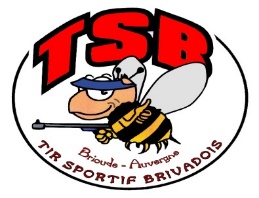 SAISON 2023/2024A remplir de manière lisible→Documents à joindre impérativement à ce bulletin ou à envoyer à l’adresse mail tsbrioude@gmail.com :•Certificat médical    •Photo d’identité -A compléter uniquement en cas de mutation :*Numéro de licence : _________________________	*Club précédent : _________________________	Je m’engage à avoir pris connaissance et à respecter le règlement intérieur du TSB.Je m’engage à respecter les protocoles sanitaires ou autres qui serait mis en vigueur durant la saison.Pour les mineurs, à compléter par les responsables légaux :Nous soussignons :Madame : _____________________________________Monsieur : _____________________________________ → Autorise mon fils, ma fille, mon pupille (rayer la mention inutile) ci-dessus mentionné(e) à pratiquer le tir sportif de loisir et de compétition au sein du club.NomNom de jeune fillePrénomDate de naissanceLieu et code postale de naissanceSexe (M ou F)AdresseCode postalVilleE-mailTéléphoneLicenciéReprésentant légal n°1Représentant légal n°2Horaire d’entrainement souhaitéHoraire d’entrainement souhaitéHoraire d’entrainement souhaitéHoraire d’entrainement souhaitéMercredi14h00 – 15h00Mercredi15h00 – 16h00Mercredi16h00 – 17h00Mercredi17h00 – 18h00Vendredi18h00 – 19h00Signature pour l’ensemble des éléments du documentSignature pour l’ensemble des éléments du documentLicenciéReprésentant légal n°1Représentant légal n°2